Volunteer Role Description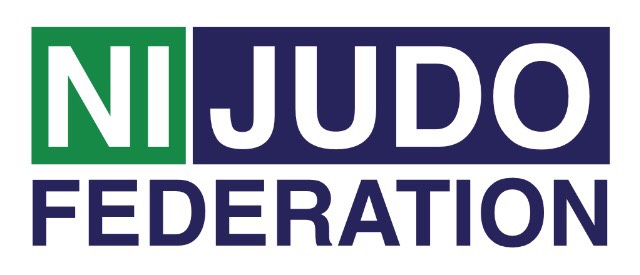 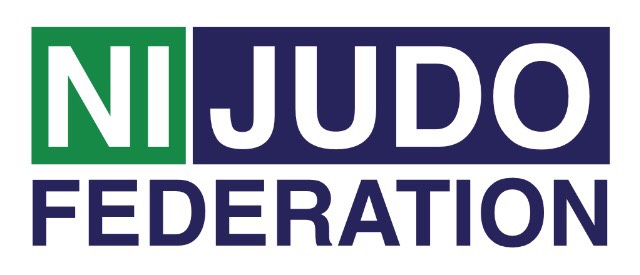 Support HelperSupport Helper Main role:  To provide support to the coach and participantsTo provide administration activities such as registrationTo help with any other tasks that ensure the smooth running of the session Tasks involved:Assisting the coach/leader to prepare the venue for the session and to clear the venue at the end of the session; Encouraging the participants to be active in all activities; Following all policies and procedures including the Code of Conduct for Volunteers and supporting the participants to understand the policies and procedures as they apply to them; If refreshments are provided – to assist in preparing refreshments and ensuring that the area is cleaned up afterwards; Time and location: The club runs weekly on (Insert)……….… from (Insert) until (Insert)  at ..(Insert)Support and training: Support Helper will receive support from the coach / leader. Northern Ireland Judo Federation Volunteer Co-ordinator will be available regularly to provide support to all volunteers. This can be on a formal or informal basis as required. A variety of training courses will be on offer throughout the year. Some of the courses will be mandatory for all volunteers to attend, such as;Volunteer InductionInclusive Training Safeguarding Training - Children & Vulnerable adults Other courses will be available dependent on the volunteer’s stage of development and requirements for their role. Expenses and equipment: This is a voluntary post and therefore no payment will be received, on occasion mileage may be provided if volunteer is asked to travel further afield.  The Volunteer Co-Ordinator can advise volunteers on the types of expenses that may be covered. Vetting: Depending on the frequency of this Volunteer Role as Support Helper you may be subjected to a Disclosure & Barring Service (DBS) check as you may be in a regulated position. Information will be provided to you if this is the case.  